В конце учебного года  в МАДОУ ЦРР-д/с  № 18 прошли итоговые занятия по дополнительным платным образовательным услугам, на которых присутствовали родители. Образовательная деятельность  была организована в игровой форме. Ребята продемонстрировали знания и умения, достигнутые за учебный год. Родители смогли познакомиться с методами и приемами развивающего обучения, порадоваться успехам своих детей.«Обучение  чтению» (учитель-логопед Муравлева Э.А. )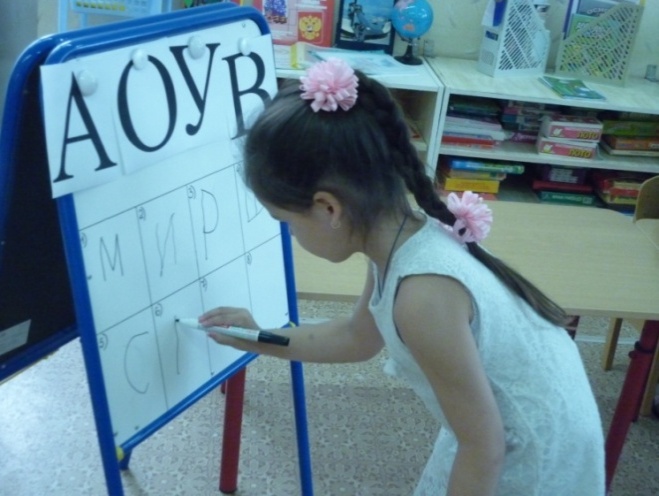 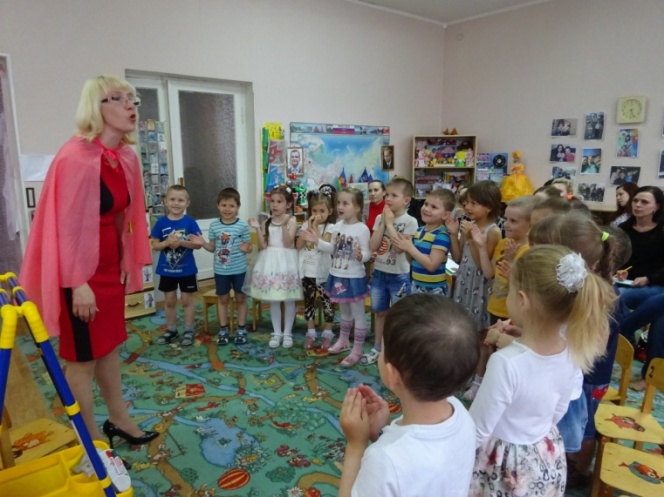 «Музыкальное воспитание с элементами вокала» (музыкальный руководитель Лещенко О.Л.)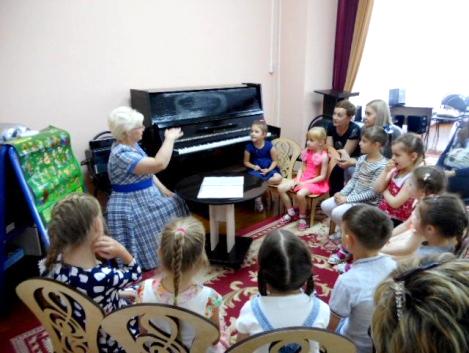 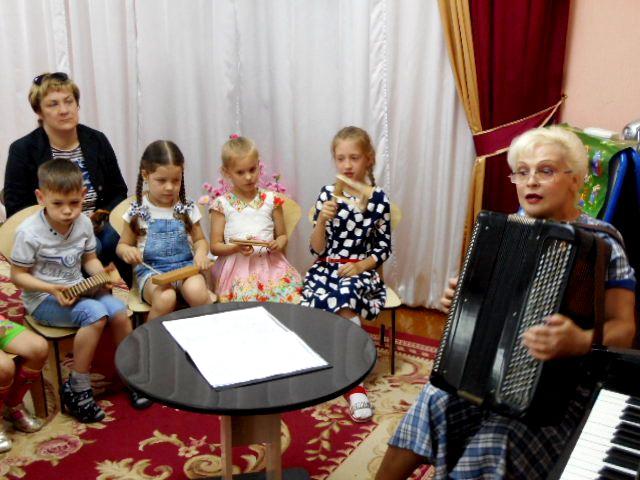 «Развитие психо-эмоциональной сферы»(педагог-психолог Лыкова Е.А.)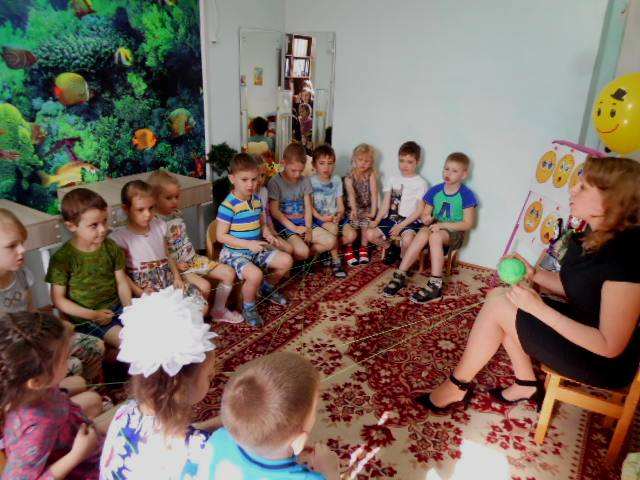 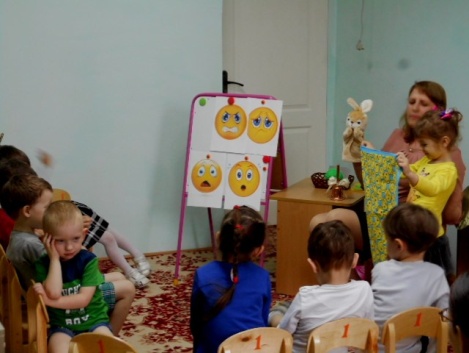 «Оздоровительная гимнастика» (инструктор по физической культуре  Дразкова Е.В.)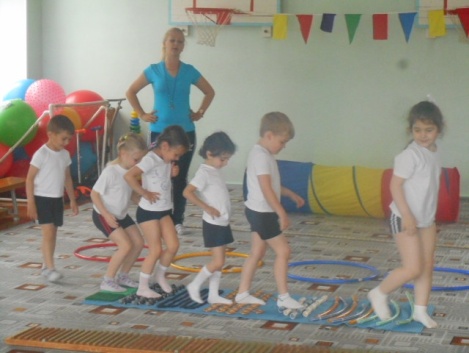 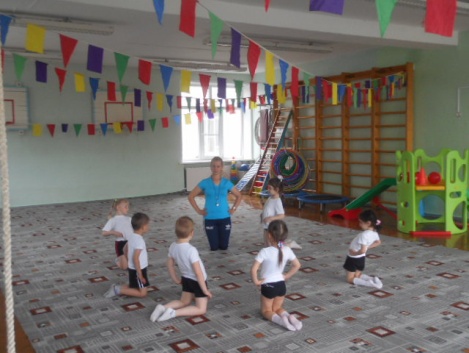 «Музыкальное воспитание с элементами театра» (педагог дополнительного образования Казначевская М.П.) 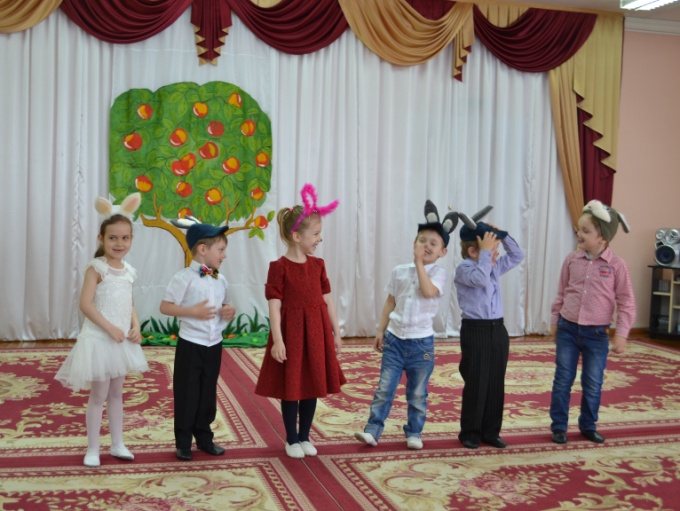 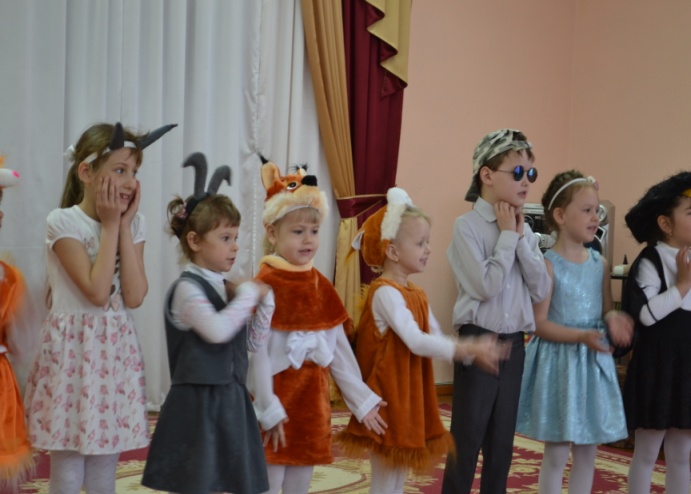 «ИЗО деятельность»(педагог дополнительного образования Савельева С.П.)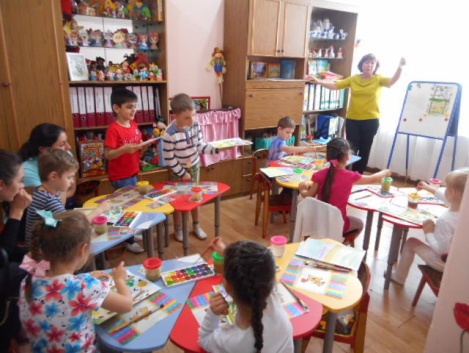 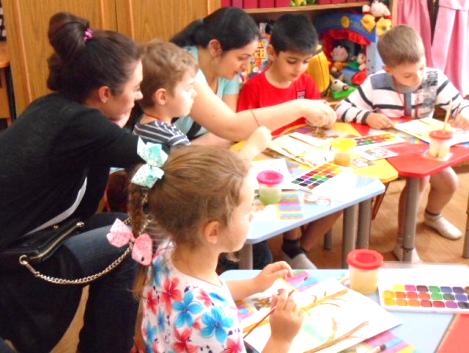 